TISKOVÁ ZPRÁVA ZE DNE 18. 3. 2019/14:15 HODIN------------------------------------------------------------------------------------------------------------------------------------- Krajská zdravotní se připojila na ústecké oční klinice ke Světovému týdnu glaukomuNechat si změřit nitrooční tlak a zkontrolovat zrakový nerv měli možnost ve čtvrtek 14. března návštěvníci Oční kliniky Fakulty zdravotnických studií Univerzity J. E. Purkyně v Ústí nad Labem a Krajské zdravotní, a. s. – Masarykovy nemocnice v Ústí nad Labem, o. z. Zdravotnické pracoviště u příležitosti Světového týdne zeleného zákalu (glaukomu), který letos proběhl od 10. do 16. března, uspořádalo Den otevřených dveří. Kromě oborného vyšetření se dostalo návštěvníkům veškerých informací o zeleném zákalu prostřednictvím vzdělávacích tiskovin, které dostávali při registraci. „Světový týden glaukomu je tradiční akce posledních šesti let a naše klinika se k ní pravidelně připojuje. Letošní akci využilo třicet šest návštěvníků. Problematice glaukomu se velmi podrobně věnujeme. Jsme jedním z mála pracovišť v České republice, které poskytuje komplexní péče o pacienty s glaukomem včetně nejnovějších minimálně invazivních operací,“ uvedla MUDr. Ivana Liehneová, Ph.D., přednostka ústecké oční kliniky. Oční klinika Fakulty zdravotnických studií Univerzity J. E. Purkyně v Ústí nad Labem a Krajské zdravotní, a. s. – Masarykovy nemocnice v Ústí nad Labem, o. z., získala statut v roce 2014. Přednostkou je MUDr. Ivana Liehneová, Ph.D., vrchní sestrou Viktoria Klikarová. Zdravotnické pracoviště zabezpečuje oční diagnostickou, léčebnou, preventivní a rehabilitační péči u pacientů z celého Ústeckého kraje a přilehlé spádové oblasti. Pyšní se v rámci České republiky několika republikovými prvenstvími při operativě zeleného zákalu. Všichni lékaři se pravidelně účastní domácích i zahraničních vzdělávacích konferencí. Klinika pořádá každý rok Ústecké oftalmologické dny, které jsou zařazeny do plánu akcí České oftalmologické společnosti Jana Evangelisty Purkyně.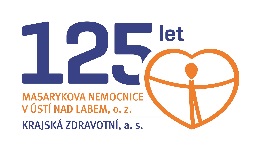 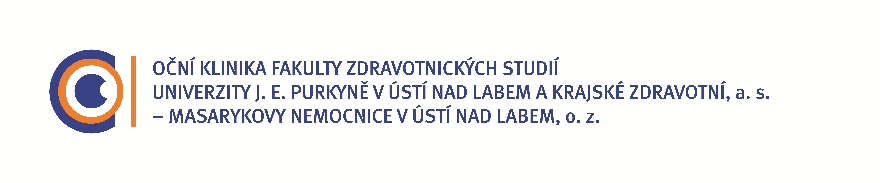 Zdroj: info@kzcr.eu